Běžecké tratě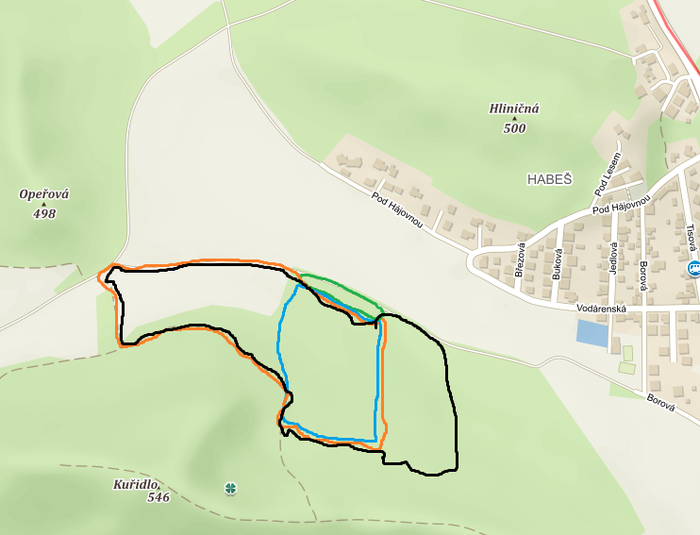 Cyklistický okruh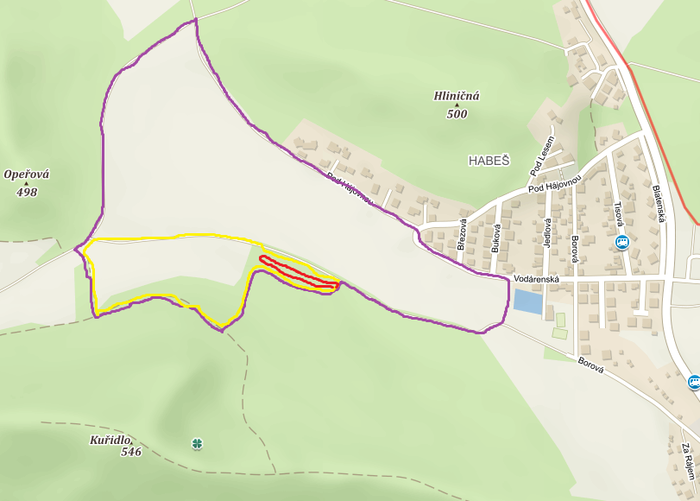 